Pressmeddelande 2019-01-31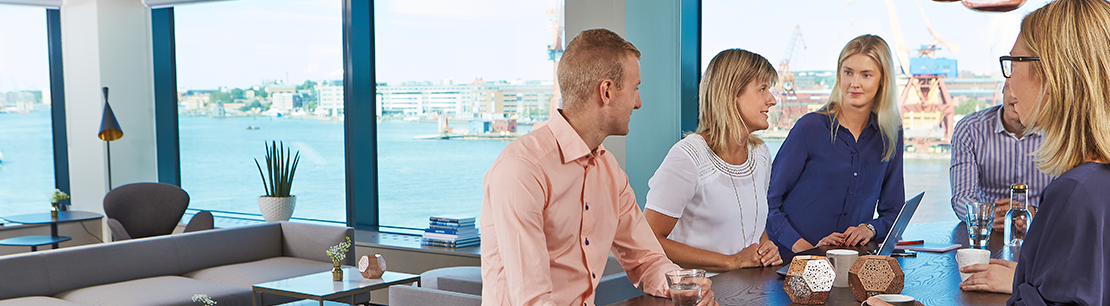 Välkommen till vårens seminarieserie!Nu drar vi igång vårens program och bjuder in till en rad olika seminarier runt om i landet. Vi bjuder som vanligt på nyheter, handfasta tips och värdefulla insikter. Under ledning av våra egna experter lyfter vi och diskuterar aktuella ämnen inom våra affärsområden – Rådgivning, Revision, Skatt och Företagsservice. Seminarierna riktar sig till företagare eller personer som jobbar med affärsutveckling eller ekonomi. Vi ser fram emot att träffa dig!

Alla seminarier är kostnadsfria men antalet platser begränsade. Läs mer och boka din plats!Länk: http://www.bdo.se/sv-se/artiklar-insikter/valkommen-till-varens-seminarieserie Om BDO BDO är en av Sveriges ledande rådgivnings- och revisionsbyråer som erbjuder ett brett tjänsteutbud inom Rådgivning, Revision, Skatt och Företagsservice. Vi är ca 700 medarbetare och finns i ett 20-tal orter runt om i landet. BDO International är världens femte största revisions- och konsultorganisation med över 73 000 medarbetare fördelade på drygt 1 500 kontor i fler än 160 länder. För sjätte året i rad har BDO branschens nöjdaste kunder enligt Svenskt Kvalitetsindex.